Response Form - Consultation 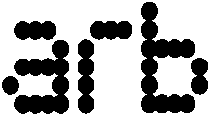 Architects Registration BoardConsultation on the proposed amendments to the Prescription Committee Terms of Reference.Response from:(Name)(Job Title)(Organisation)(Postal address)(email address)Please complete and return to Architects Registration Board, 8 Weymouth Street, London W1W 5BU, by  on 28 April 2017.This response form may also submitted by email to emmam@arb.org.uk or by fax to 020 7436 5269.Architects Registration BoardConsultation QuestionsWe would welcome your general views and comments on proposed amendments which can be viewed here COMMENTS: